Publicado en Madrid el 21/03/2019 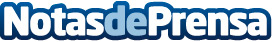 Desde B+SAFE apoyan  el día Mundial del Síndrome de DOWNDown España ha lanzado la #LaSuertedeTenerte, una campaña que pretende ser un homenaje a lo que aportan las personas con Síndrome de Down a los que les rodean, con motivo del Día Mundial del Síndrome de Down que se celebra el 21 de marzoDatos de contacto:María GuijarroNota de prensa publicada en: https://www.notasdeprensa.es/desde-b-safe-apoyan-el-dia-mundial-del Categorias: Sociedad Solidaridad y cooperación http://www.notasdeprensa.es